GOVERNO DO ESTADO DE RONDÔNIA GOVERNADORIA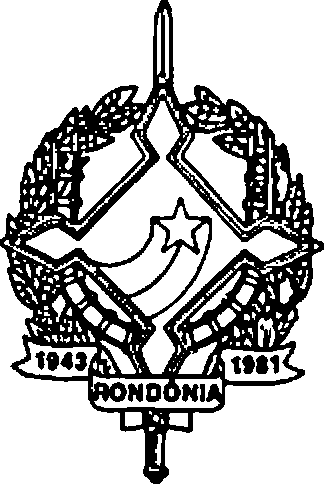 DECRETO Nº2594 DE 27 DE FEVEREIRO DE 1985O GOVERNADOR DO ESTADO DE RONDÔNIA, no usode suas atribuições legais,D E C R E T A:Art. 1º Fica alterada a programação das quotas trimestrais no Orçamento vigente da unidade orçamentária Casa Civil, estabelecida pelo Decreto nº 2.561, de 13 de dezembro de 1984, conforme a discriminação seguinte:Art. 2º	Este Decreto entrará em vigor nadata de sua publicação, ficando revogadas as disposições em contrário.Porto Velo, 27 de fevereiro de 1985                                 JORGE TEIXEIRA DE OLIVEIRA                                           Governador                                     JOSÉ LAERTE DE ARAÚJO     Secretário de Estado de Planejamento